ΟΔΗΓΙΕΣ ΣΥΜΒΑΣΕΩΝ ΜΕ ΤΡΙΤΟΥΣ ΠΡΟΜΗΘΕΥΤΕΣ ΥΨΗΛΟΥ ΚΙΝΔΥΝΟΥΤρίτοι υψηλού κινδύνου (πωλητές ή προμηθευτές) αποτελούν κίνδυνο για την επιχείρησή μας. Οι συμβάσεις και άλλες γραπτές συμφωνίες αποτελούν σημαντικό εργαλείο για τον μετριασμό αυτού του κινδύνου. Αυτή η καθοδήγηση περιγράφει σκέψεις για τον προσδιορισμό του πότε μπορεί να χρειαστεί μια γραπτή σύμβαση και τις διατάξεις που πρέπει να συμπεριληφθούν σε μια γραπτή σύμβαση.ΠΟΤΕ ΧΡΕΙΑΖΕΤΑΙ ΣΥΜΒΑΣΗ;Απαιτείται γραπτή σύμβαση όταν η [εισάγετε το όνομα της εταιρείας] δεσμεύει ένα τρίτο μέρος υψηλού κινδύνου που έχει την εξουσία να ενεργεί για λογαριασμό μας και αναμένεται να αλληλεπιδρά με πελάτες, κρατικούς λειτουργούς, κυβερνητικούς φορείς ή HCP. Παραδείγματα τέτοιων τρίτων μερών περιλαμβάνουν, χωρίς περιορισμό, εκτελωνιστές, ταξιδιωτικούς πράκτορες, πωλητές που βοηθούν στην καταχώριση προϊόντων, νομικούς παρόχους, φορολογικούς συμβούλους και πωλητές που βοηθούν με άδειες και αδειοδοτήσεις.ΠΟΙΑ ΣΤΟΙΧΕΙΑ ΠΡΕΠΕΙ ΝΑ ΥΠΑΡΧΟΥΝ ΣΤΗ ΣΥΜΒΑΣΗ;Η σύμβαση θα πρέπει να περιγράφει τη σχέση και το εύρος της εργασίας που πρέπει να εκτελεστεί με όσο το δυνατόν περισσότερες λεπτομέρειες και να περιλαμβάνει τουλάχιστον τα παρακάτω:Η νομική ονομασία κάθε συμβαλλόμενου μέρους.Ευθύνες κάθε συμβαλλόμενου μέρους.Πώς θα αποζημιωθεί ο πωλητής/προμηθευτής για τυχόν υπηρεσίες που εκτελούνται.Η διάρκεια της σύμβασης.Διαθέσιμα ένδικα μέσα σε περίπτωση που κάποιο από τα μέρη δεν εκπληρώσει τις υποχρεώσεις του.ΠΟΙΟΙ ΟΡΟΙ ΚΑΙ ΠΡΟΫΠΟΘΕΣΕΙΣ ΣΥΜΜΟΡΦΩΣΗΣ ΠΡΕΠΕΙ ΝΑ ΠΕΡΙΛΑΜΒΑΝΟΝΤΑΙ;Οι παρακάτω όροι θα μας βοηθήσουν στην προστασία μας από τους κινδύνους που σχετίζονται με τρίτα μέρη και θα πρέπει να περιλαμβάνονται στις συμβάσεις μας:Μια διάταξη που απαιτεί από το τρίτο μέρος να συμμορφώνεται με όλους τους ισχύοντες νόμους και κανονισμούς, συμπεριλαμβανομένων των διεθνών νόμων στους οποίους ενδέχεται να δεσμεύεστε βάσει των συμφωνιών διανομής/αντιπροσώπου σας με κατασκευαστές, όπως ο Νόμος περί Πρακτικών Διαφθοράς Εξωτερικού των ΗΠΑ (Foreign Corrupt Practices Act – FCPA)​.Μια διάταξη που επιτρέπει τον τερματισμό της επαφής εάν παραβιαστεί οποιαδήποτε ρήτρα.Μια διάταξη που σας επιτρέπει να εξετάζετε ή να ελέγχετε τα βιβλία και τα στοιχεία του τρίτου μέρους για να αξιολογήσετε τη συμμόρφωση με τη σύμβαση.Σημείωση: Συμβουλευτείτε τους νομικούς σας συμβούλους πριν συνάψετε οποιαδήποτε σύμβαση με οποιονδήποτε τρίτο.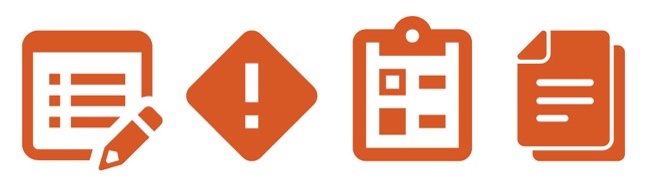 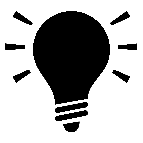 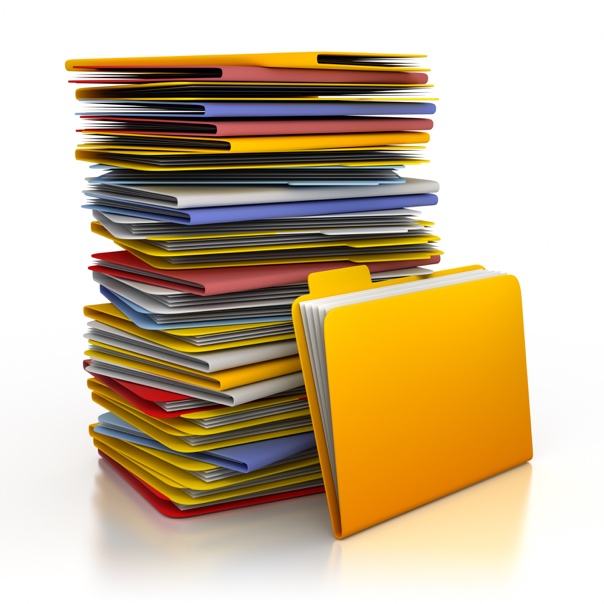 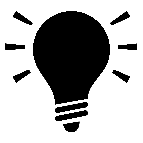 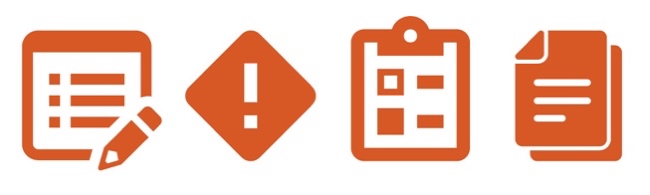 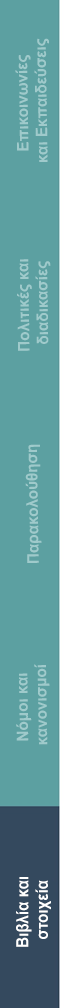 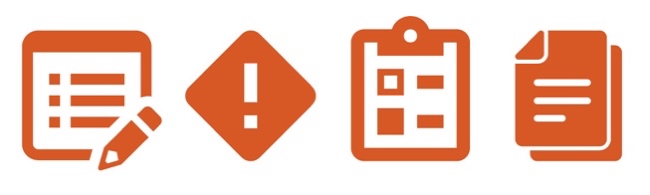 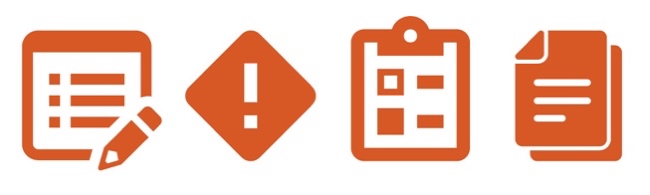 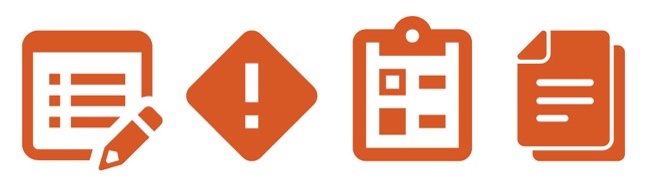 